Westall Secondary College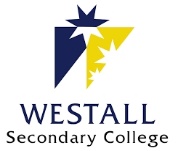 Subject Selection SheetYear 11 in 2023All students must complete Sections A to G.  Only those students who will definitely not be returning to Westall Secondary College in 2023, should complete Section H.Section AFull name: ............................................................................................................. Form (2022): ………..                 		Students of Non-English speaking background please answer:In which year did you commence school in Australia? ………………………………………………………In which country did you undertake previous education? ………………………………….........................Section BPossible Career Pathways	1……………………………………………………………………………….…(eg: electrician, nurse, etc.)                                               2……………………………………………………………..............................3………………………………………………………………………………….Section CYou are encouraged to plan ahead. Course prerequisite information can be found in the Tertiary Entrance Requirements 2025 newspaper supplement, the TAFE Courses Directory, the Job Guide and CourseLink on the VTAC website at www.vtac.edu.au.  Resource material is available in the Careers Office (see Ms Borgonha).  Please list any prerequisite VCE units required for Tertiary Studies you may be considering.Section DComplete this chart in pencil before the course counseling day by including studies proposed for 2023 & 2024. Please circle one of English/EAL (to qualify to study for EAL, you must have a total of less than 7 years in Australia, as at January 2024).Section E: Student to have been submitted online prior to their Course Counselling interview.*Please include any VCE units you intend to study external to the college and where you intend to study them eg. The Vic. School of Languages (VSL), Distance Education, VETSection F – iCreate options in order of preference.Section G – Maths & Science recommendations to be signed off by my Yr 10 Maths/Science teachers.I have no reservations in recommending this student for:                  General Maths		    Maths Methods	         Specialist MathsI have some reservations in recommending this student for:                 General Maths		    Maths Methods	         Specialist MathsI have strong reservations in recommending this student for:General Maths		    Maths Methods	          Specialist MathsYr 10 Maths Teacher Name: ………………………………… Signature: ………………………….I have no reservations in recommending this student for:                  Chemistry        	    	    Physics		         Biology		      PsychologyI have some reservations in recommending this student for:                 Chemistry        	     	    Physics		         Biology		      PsychologyI have strong reservations in recommending this student for:           Chemistry        	     Physics		         Biology		      PsychologyYr 10 Science Teacher Name: ………………………………… Signature: ………………………….Section H - To be completed if you are leaving Westall SC at the end of 2022I do not intend to return to Westall Secondary College in 2023.My likely destination is (please circle) TAFE, Apprenticeship, Traineeship, Work, Other (please specify) ………………………………………….…………………………………………………….If you are leaving the college and require assistance with seeking jobs or course enrolments, please see Ms Borgonha in the Careers Office.Full course nameInstitution and ATARPrerequisitese.g. Bachelor Of NursingMonash University English/EALUnits 1&2 Gen or Methods Or 3&4 any mathsVCE/VM Program Planning ChartVCE/VM Program Planning ChartVCE/VM Program Planning ChartVCE/VM Program Planning ChartVCE/VM Program Planning ChartVCE/VM Program Planning ChartVCE/VM Program Planning ChartLanguageexternalVETYear 102022VCE Unit VCE Unit Year 11semester 12023English 1EAL 1Literacy 1Year 11semester 22023English 2EAL 2Literacy 2Year 12semester 12024English 3EAL 3Literacy 3Year 12semester 22024English 4EAL 4Literacy 4Proposed Studies for 2023Indicate any units which are to be studied external to the college*English 1/2  / EAL 1/2 / Literacy 1/2             (Circle one)5.6. Back-up options in case one or more subject does not run or there is a timetable clash:Back-up options in case one or more subject does not run or there is a timetable clash:1. 2. 1. 2. 3. All parties should sign here after course counselling to acknowledge subject selection.Counsellor’s signature: ......................................................................................................... Student’s signature: ..............................................................................................................Parent’s signature: ........................................................ Date Submitted: .....................